ENGEL TÜRLERİ VE ÖZEL EĞİTİMİnsan hayatı, doğumdan ölüme kadar geçen sürede farklı evrelerden oluşur, bu evreler doğumla başlar; çocukluk, ergenlik, yetişkinlikle devam eder ve yaşlılıkla sonlanır. Her dönemde, birbirinden etkilenen dil, zihinsel, fiziksel, sosyal-duygusal gelişim alanları bulunur. Bu gelişim alanlarındaki basamakları gerçekleştiremeyen ya da gerçekleştirmekte zorlanan bireyler özel eğitime gereksinim duymaktadır.Özel eğitime ihtiyacı olan bireyler açıklanırken birçok kavrama gerek duyulmaktadır. Temel kavramların sonrasında özel eğitime ihtiyacı olan bireyin kim olduğu, yaygınlık oranları, sınıflandırılması, nedenleri, bu bireylere sağlanan hizmetler ve özel eğitim personeli, yasal düzenlemeler ve özel eğitimin tarihçesi bu bölümde yer alacaktır.ÖZEL EĞİTİM VE ÖZEL EĞİTİME İHTİYACI OLAN BİREYLERÖzel eğitim, fiziksel, zihinsel, iletişimsel, sosyal ve duygusal gelişimlerindeki özellikler nedeniyle normal gelişimden farklılık gösteren ve normal eğitim-öğretimden yararlanamayan, kısmen yararlanan veya yararlandığı halde destek programları ile eğitimlerini devam ettirebilen bireyler için; özel olarak yetiştirilmiş personel tarafından ekip anlayışıyla sunulan özel yöntem ve araçlarla gerekirse özel mekanlarda her özel gereksinimli grup için farklı olarak geliştirilmiş özel programlarla verilen eğitimdir (Baykoç Dönmez, 2010). Özel Eğitim Hizmetleri Yönetmeliğine göre özel eğitim; özel eğitim gerektiren bireylerin eğitim ihtiyaçlarını karşılamak için özel olarak yetiştirilmiş personel, geliştirilmiş eğitim programları ve yöntemleri ile onların özür ve özelliklerine uygun ortamlarda sürdürülen eğitimdir.Özel Eğitimin AmaçlarıÖzel eğitim, Türk Milli Eğitiminin genel amaç ve temel ilkeleri doğrultusunda, özel eğitime ihtiyacı olan bireylerin;Toplum içindeki rollerini gerçekleştiren, başkaları ile iyi ilişkiler kuran, iş birliği içinde çalışabilen, çevresine uyum sağlayabilen, üretici ve mutlu bir vatandaş olarak yetişmelerini,Toplum içinde bağımsız yaşamaları ve kendi kendilerine yeterli bir duruma gelmelerine yönelik temel yaşam becerilerini geliştirmelerini,Uygun eğitim programları ile özel yöntem, personel ve araç-gereç kullanarak eğitim ihtiyaçları, yeterlilikleri, ilgi ve yetenekleri doğrultusunda üst öğrenime, iş ve meslek alanlarına ve hayata hazırlanmalarını amaçlar.Özel Eğitimin Temel İlkeleriTürk Millî Eğitiminin genel amaç ve temel ilkeleri doğrultusunda özel eğitimin temel ilkeleri şunlardır:Özel eğitime ihtiyacı olan tüm bireyler; eğitim ihtiyaçları, ilgi, yetenek ve yeterlilikleri doğrultusunda ve ölçüsünde özel eğitim hizmetlerinden yararlandırılır.Özel eğitime ihtiyacı olan bireylerin eğitimine erken yaşta başlanır.Özel eğitim hizmetleri, özel eğitime ihtiyacı olan bireyleri sosyal ve fiziksel çevrelerinden mümkün olduğu kadar ayırmadan planlanır ve yürütülür.Özel eğitime ihtiyacı olan bireylerin eğitim performansları dikkate alınarak, amaç, içerik, öğretim süreçlerinde ve değerlendirmede uyarlamalar yapılarak, akranları ile birlikte eğitilmelerine öncelik verilir.Özel eğitime ihtiyacı olan bireylerin her tür ve kademedeki eğitimlerinin kesintisiz sürdürülebilmesi için, rehabilitasyon hizmetlerini sağlayacak kurum ve kuruluşlarla iş birliği yapılır.Özel eğitime ihtiyacı olan bireylerin bireysel yeterlilikleri, tüm gelişim alanlarındaki özellikleri ve akademik disiplin alanlarındaki yeterlilikleri dikkate alınarak bireyselleştirilmiş eğitim planı geliştirilir ve eğitim programları bireyselleştirilerek uygulanır.Ailelerin, özel eğitim sürecinin her boyutuna aktif olarak katılımları ve eğitimleri sağlanır.Özel eğitim politikalarının geliştirilmesinde, üniversitelerin ilgili bölümleri ve özel eğitime ihtiyacı olan bireylere yönelik etkinlik gösteren sivil toplum kuruluşları ile iş birliği içinde çalışılır.Özel eğitim hizmetleri; özel eğitime ihtiyacı olan bireylerin, toplumla etkileşim ve karşılıklı uyum sağlama sürecini kapsayacak şekilde planlanır. (Özel Eğitim Hizmetleri Yönetmeliği, 2012)Özel Eğitime İhtiyacı Olan BireylerDoğum öncesi, doğum sırası ve doğum sonrasında, gelişim sürecinde oluşan çeşitli nedenlere bağlı olarak; bilişsel, dil, hareket, fizik, sosyal ve duygusal gelişimlerinde ölçme araçlarıyla ölçülebilen düzeyde yetersizlik, yavaşlama, gerileme veya ileride olma sonucunda yaşıtlarına göre farklı özellikler gösteren ve normal eğitim programlarından yararlanamayan, kısmen yararlanan veya yararlandığı halde destek programları ile eğitimlerini devam ettirebilen bireylerdir.(Baykoç Dönmez, 2009)Özel gereksinimli bireyler, genellikle şu gruplarda toplanmaktadır:Zihinsel YetersizlikÖzel Öğrenme GüçlüğüBedensel Yetersizlik, Süreğen Hastalık ve Ortopedik YetersizlikDil ve Konuşma Güçlüğüİşitme YetersizliğiGörme YetersizliğiDikkat Eksikliği ve Hiperaktivite Bozukluğu (DEHB)Yaygın Gelişimsel BozuklukÜstün ve Özel YetenekZİHİNSEL YETERSİZLİKZihinsel işlevler bakımından farklılık gösteren kavramsal, sosyal ve pratik uyumsal becerilerde eksiklikleri ve sınırlılıkları olan bireylerdir.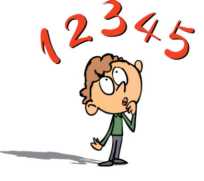 Hafif Düzeyde Zihinsel YetersizlikZihinsel işlevler bakımından farklılık gösteren; kavramsal, sosyal ve pratik uyumsal becerilerde eksiklikleri ve sınırlılıkları olan bireylerdir. Yapılan tanılama ve zeka testi sonucunda 50-69 puan arasında çıkan bireylerdir.Nasıl Fark Edilir?Geç ve güç öğrenirler.Dikkatleri kısa süreli ve dağınıktır. İlgi alanları dardır.Kısa süreli belleklerinde problem vardır. Kısa süreli bellekten uzun süreli belleğe geçiş yapamazlar, zorlanırlar.Akademik başarıları normal gelişim gösteren bireylerden gerilik gösterirler.Kişisel, sosyal özelliklerinde ve davranışlarında bazı problemler gösterebilirler.Dil ve konuşma bozuklukları yaygındır.İş edinmede ve bu işi sürdürmede problemleri vardır.Unutkandırlar.Güdülenme eksikliği vardır.Başarısızlık daha çok okumada, okuduğunu anlama ve anlatmadadır.Genelleme yapamazlar.Öğrendiklerini çabuk unuturlar.Genellikle kendilerinden yaşça küçük çocuklarla iletişim kurarlar.Rutin ve karmaşık olmayan işlerde başarılıdırlar.Bir hastalık olarak tanımlanamaz, tedavisi yoktur, süreklidir.Yeni ortamlara girmekten hoşlanmazlar.Sağlık problemleri vardır. Daha sık hasta olurlar.Temizlik yönünden gereken titizliği gösteremezler.Grupta lidere uyarlar.Sosyal faaliyetlere karşı ilgisizdirler.Sorumluluk almaktan kaçınırlar.Parçadan bütüne doğru daha kolay öğrenirler.Soyut kavramları anlamakta güçlük çektiklerinden zaman kavramını ve sayısal kavramları çok geç ve güç öğrenirler.iki şey arasındaki benzerlik ve farklılığı kolay ayıramazlar.Kelime dağarcıkları yaşıtlarına göre normalin altındadır.Kendilerine güvenleri azdır.Kurallara uymakta güçlük çekerler.Karışık becerileri yapmakta zorlanırlar.Arkadaşlık kurmakta ve sürdürmekte zorlanırlar.Oyun başlatamazlar ve sürdüremezler.Genellikle okul çağında fark edilirler.Öğretmene ÖnerilerGelişim alanları dikkate alınarak bireysel eğitim programları hazırlanmalıdır.Eğitim materyali hazırlanırken somut kavramlardan yararlanılmalıdır.Öğretmen-veli işbirliği sağlanmalıdır.Öğrenci en ön sıraya, öğretmen kürsüsünün dibindeki sıraya oturtulmalıdır.Somut ve görsel materyaller kullanılmalıdır.Dikkat süreleri kısa olduğundan kavramlar küçük bölümlere halinde işlenmelidir.Parçadan bütüne yöntemi denenebilir.Olumsuz ifadelerden çok olumlu ifadeler kullanılmalıdır.Telefona cevap verme, telefon etme, mektup yazma, postaya verme gibi etkinlikler öğretilmelidir.Eve gelen elektrik, su, telefon gibi faturaları okuması ve bu durumlarda ne yapılması gerektiği kavratılmalıdır.Gazete okuma alışkanlığı kazandırılmalıdır. Bu yapılmadığında, günlük yaşamda kullanmadığı için zamanla okuma alışkanlığını kaybedebilir.Güven sarsıcı söz ve davranışlardan kaçınılmalıdır.Akademik beceriler bireysel eğitim yoluyla daha çabuk kazandırılır.Akademik becerilerin yanı sıra telefon-adres-para hesabı gibi yaşama ait bilgi ve becerilerin geliştirilmesine önem verilmelidir.Kapasitesi üzerinde bilgi beklenmemelidir.Öğrenmeleri ‘yaparak öğrenmeye’ dayalı planlanmalıdır.Çocuğa, dilin ses kurallarını ve yapısını öğretmeye çalışmak zaman israfından başka hiçbir şeye yaramayacağı için bunları öğretilmesinden vazgeçilmelidir. Bunun yerine okuduğunu anlama çalışmalarına ağırlık verilmelidir.Verilecek ödevler açık-sınırlı-kısa ve basit olmalıdır.Öğretilen kavram ve beceriler sık sık tekrar yapılmalıdır.Ödüllerle davranışlar pekiştirilmelidir.Yapabileceği ödevler verilmelidir.Olumsuz davranışlar görülmemelidir.En ufak çalışması ödüllendirilmelidir.Sınıf içinde diğer arkadaşları tarafından kabulü sağlanmalıdır.Yaşantıya dayalı deneyimler sunulmalıdır.Anne-Babaya ÖnerilerÇocuk olduğu gibi kabul edilmelidir.Çocuğu suçlayarak utanç duyulmamalıdır.Çocuğun kendi odası olmalıdır.Odasında çalışacağı materyaller olmalıdır.Ev içindeki kurallar çocuk ile beraber belirlenmelidir.Okulda çalışılan beceri ve kavramlar evde tekrarlanmalıdır.Çocuğa güvenip yapacakları için cesaretlendirilmelidir.Anne-baba olarak çocuğa örnek olunmalıdır.Çocuk, her türlü sosyal ortama aile ile birlikte girmelidir.Televizyon ve bilgisayar mümkün olduğunca az kullandırılmalıdır.Arkadaşları ve yaşıtları ile geçireceği zamanlar, ortam ve etkinlikler planlanmalıdır.Etkinlikler, çocuğun seviyesine göre belirlenmelidir.Diğer çocuklar ve kardeşleri ile kıyaslanmamalıdır.Ev içinde basit becerileri içeren görevler verilmelidir.Babanın mutlaka çocuğu ile birlikte vakit geçirmesi gerekmektedir.Kişisel bakımını yapmasına, eşyalarını ve odasını düzeltmesine fırsat tanınmalıdır.Çocuğun gelişimini engelleyecek aşırı korumacı tutumdan vazgeçilmelidir.Öğretmenleri ile sürekli irtibat halinde olunmalıdır.Orta Düzeyde Zihinsel Yetersizlik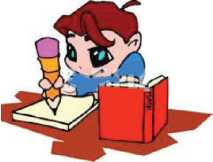 Zeka testi sonucunda zeka seviyesi 35-49 puan arasında tespit edilen bireylerdir. Zihinsel işlevler ile kavramsal, sosyal ve pratik uyum becerilerindeki sınırlılık nedeniyle temel akademik, günlük yaşam ve iş becerilerinin kazanılmasında özel eğitim ile destek eğitim hizmetlerine yoğun şekilde ihtiyaç duyan birey olarak tanımlanmaktadır.Nasıl Fark Edilir?Dikkat süreleri ve ilgileri sınırlıdır.Sosyal kurallara uymakta çektikleri güçlük, ev ve okul yaşantılarında problem oluşturabilir.Sözel yönlendirmeleri anlama, kavrama ve genelleme yapabilme becerilerinde yetersizlik görülmektedir.Zihinsel engelin yanı sıra hiperaktivite veya durgunluk, genel becerisizlik gibi özellikler taşıyabilirler.Büyük ve küçük kas gelişimdeki gerilikten dolayı beden eğitimi hareketlerinde, ritmik gösterilerde, top atma ve tutmalarda, kalem tutma ve el becerisi gerektiren faaliyetleri yapmada normal yaşıtlarına göre gerilik ve yavaşlık gösterirler. Dolayısıyla zihinsel engeli yanında davranış ve uyum bozukluğu ile karşımıza çıkabilirler.Akademik kavramları geç ve güç öğrenirler.Soyut kavramları, terimleri ve tanımları çok geç ve güç anlarlar.Kısa süreli bellekleri zayıftır.Genellikle konuşmaya geç başlarlar.Kazandıkları bilgileri transfer etmekte zorlanırlar.Zaman kavramı geç ve güç gelişir.Sosyal ilişkilerinde grupta daima başkalarına tabii olma eğilimindedirler.Yakın çevredekilerle kolay dostluk kuramazlar. Kurdukları dostlukları uzun süre devam ettiremezler. Kolayca küser, dostlukları bozarlar ve yalnızlığı tercih etme eğilimindedirler.Sorumluluk almaktan çekinirler.Öğretmene ÖnerilerGelişim alanları dikkate alınarak bireysel eğitim programları hazırlanmalıdır.Çocuğu sınıf seviyesine yaklaştırmak için ders sırasında ve dersten sonra özel çalışmalar planlanmalıdır.Çocuğa normalin altında ve üstünde aşırı ilgi göstermeden diğer öğrencilerin onu kabul etmesi sağlanmalıdır.Sınıfta zihinsel yetersizliği olan çocuğun “Ben diğerlerinden farklıyım” duygusuna kapılmasına yol açmayacak şekilde ortam oluşturulmalıdır.Normal arkadaşları ile rekabete zorlanmamalıdır. Başaramayacağı etkinliklere yö- neltilmemelidir. Derslerde performansından fazlası ondan beklememelidir.Çocuğun duygusal ve toplumsal yaşamında gösterdiği başarılı uyumlar daima teşvik edilmelidir.Çocuğun sınıfta ve okulda bazı basit sorumluluklar almasına izin verilmelidir. Yazı tahtasını silmek, kapı ve pencereleri açıp kapamak, bir masayı yerine çekmek, sınıfın temizliği ile ilgilenmek, bazı ders araçlarını getirip götürmek onun okulda yapabileceği işlerdendir. Bu işler yoluyla onun iyi ve yararlı birtakım alışkanlıklar kazanmasına yardım edilebilir. Anne ve baba ile de temasa geçerek çocukta düzen, temizlik, işbirliği, sorumluluk duygusu gibi niteliklerin gelişmesine yardım edilebilir.Orta düzeyde zihinsel yetersizliği olan çocuğun yaşamını basit işler ile kazanabileceği hatırdan çıkarılmamalı, çocuğun eğitiminde sağlık, beden eğitimi, oyunlar ve iş eğitimine önem verilmelidir.Çocuğa, dilin ses kurallarını ve yapısını öğretmeye çalışmak zaman israfından başka hiçbir şeye yaramayacağı için bunların öğretilmesinden vazgeçilmelidir. Bunun yerine okuduğunu anlama çalışmalarına ağırlık verilmelidir.Matematik dersinde sayma, ölçme, para bozdurma ve basit işlemler üzerinde durulmalıdır.Sosyal Bilgiler dersinde, içinde bulunduğu toplum, temel alınmalıdır.Fen Bilgisi dersinde, çocuğun günlük yaşamına etkisi olan en basit bilgiler verilmelidir.Okulda kaldığı sürece çocuğa öğretilenlerde daima ihtiyaçları dikkate alınmalıdır. Öğretilenler ısrarla tekrar edilmelidir.Çocuğa okulda kazandırılacak bütün bilgi ve beceriler öğretmen tarafından verilecektir. Bazı boşlukların çocuk tarafından kendi çabası ile telafi edebileceği düşünülmemelidir. Bu bilgi ve beceriler çok yavaş bir tempo ile öğretilmelidir. Çeşitli yollardan tekrar tekrar sınırlı bilgi ve basit becerilerin pekiştirilmesine gidilmelidir.Sabır ve anlayışla yaklaşılmalıdır.Çocuğa öğretilecek bir şeyi tam öğretmeden, kesinlikle başka bir şey öğretilmemelidir. Çok fazla bilgi ve beceri öğretilmeye çalışılırken, hiç bir şey öğretilmez ve dolayısıyla zaman boşa harcanmış olur.Anlatım ve beceri dersleri, genellikle seviye grupları içinde öğretilmeye çalışılmalıdır.Değerlendirirken kendi zekâ sınırı içinde ne yapabileceği göz önünde tutulmalıdır.Basit ilk yardım ve sağlık bilgileri öğretilmelidir.Günlük yaşamda çok gerekli olan parayı tanıma, kullanma, alış veriş yapma gibi eylemleri öğrenmesine yardımcı olunmalıdır.Giyinip soyunma, temizlik, saç tarama, tırnak kesme vb. kendisinin yapabileceği işler konusunda aile ile işbirliği yapılmalıdır.Temizlik araç ve gereçleri tanıtılmalı, kullanmayı öğretmeli, evde pekiştirilmesi sağlanmalıdır.Anne-Babaya ÖnerilerÇocuğun gelişim dönemi özelliklerindeki farklılıklar gözlemlendiğinde bir sağlık kuruluşuna başvurmak gerekir. Buradaki görevli personelin önerilerine uymak, düzenli bir beslenmeyi sağlamak ve çocuğu olduğu gibi kabul etmek gerekir.Çocuk aşırı düzeyde korunursa güvensizlik; aşırı düzeyde ihmal edilirse davranış ve kişilik problemleri olur. Çocuğa sürekli olarak “sen onu yapamazsın, şunu beceremezsin” uyarıları yerine, yapabileceği işleri yaptırmak, yapabilecekleri için teşvik etmek, başarılarından dolayı övmek daha yerinde bir davranış olur.Çocuğu gizlemek, utanç duyulan bir kimse olarak görmek ya da sık sık onu suçlamak, onun bu özrünü kabul etmemek gibi hareketler son derece yanlıştır.Böyle çocuklar kaza ve hastalıklarda normal çocuklar kadar kendilerini koruyamazlar. Onun için sık sık hastalanırlar, sık sık kazalara uğrayabilirler.Ana-babalar dikkatli olmalı, koruyucu tedbirler almalıdır.Bu çocuklarda kas gelişimini sağlamak amacı ile el becerilerine çok yer vermek gerekir. Örneğin; makasla kâğıt ve karton kesmek, oyuncak çekiçle çivi çakmak, bahçe çapalamak, kil ve renkli çamur gibi maddelerle çeşitli cisimler yapma çalışmaları çok yararlı olur. Bu tür çalışmalara bol bol fırsat verilmelidir.Çocuğa soyunma, giyinme, yutkunma, yeme, içme gibi alışkanlıkların kazandırılmasına mümkün olduğu kadar erken yaşta başlanmalıdır.Bu çocuklar genellikle ve çoğunlukla sıkılgan, içe dönük olurlar. Arkadaş edinmede güçlük çekerler. Onlara arkadaş sağlamada yardımcı olmak amacıyla sık sık çocukparkına götürülmeli; hatta anne babalar çocuklarını çarşıya, pazara, alışveriş ve sosyal ortamlara beraberinde götürmelidirler.Çocuğa konuşma, düşündüklerini ve gördüklerini anlatma, şarkı ve şiir söyleme gibi etkinlikleri yapabilme imkânı hazırlanmalıdır.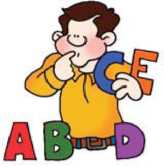 Ağır Düzeyde Zihinsel YetersizlikZeka testi sonucuna göre 20-35 puan arasında olup bireyin öz bakım becerilerinin öğretimi dahil olmak üzere yaşam boyu süren, yaşamın her alanında tutarlı ve daha yoğun özel eğitim ile destek hizmete ihtiyacı olan bireyler olarak tanımlanmaktadır.Nasıl Fark Edilir?Geç ve güç öğrenirler.Çabuk unuturlar.Dikkatleri çok kısa ve dağınıktır.Bir konuyu uzun bir sürede algılarlar.Tepkilerini basit bir şekilde ifade ederler.Öğrendikleri beceri ve kavramları genelleyemezler.Soyut kavramları anlayamazlar.Somut kavramları öğrenebilirler.Oyunlarda yaşça kendilerinden küçüklerle oynamayı tercih ederler.Her işte birine bağımlıdırlar.Arkadaşlık kurmada zorluk çekerler.Bir işi, oyunu uzun süre devam ettiremezler.Kendilerine güvenleri çok azdır.Kurallara uymada zorluk çekerler.Basit becerileri, kavramları öğrenebilirler.Basit tepkileri ve kuralları anlarlar.Uzun ve karmaşık cümleler kuramazlar.İsteklerini beden diliyle ya da basit tek ya da iki kelime ile anlatırlar.Konuşma becerileri görülmeyebilir.Zihinsel yetersizliğinin yanında işitme, görme gibi başka yetersizlikler de görülebilir.Öğretmene ÖnerilerKısa, basit ve anlaşılır biçimde konuşulmalıdır.Yavaş ve tane tane konuşulmalıdır.Ders somut materyallerle işlenmelidir.Bireysel özellikler dikkat edilerek ders anlatılmalıdır.İlk önce öz bakım becerilerinin öğretimi yapılmalıdır.Başarılı çalışmalar ödüllendirilmelidir.Ders esnasında verilen ödüller doğru ve istenen tepkilerin hemen ardından verilmelidir.Ödüller çocuğun gelişim özelliklerine göre seçilmelidir.Seçilen ödüller öğrencinin dikkatini çekmelidir.Ödül verilirken az az verilmeli ve hemen doyum sağlanmamalıdır.Seçilen materyaller gelişim seviyelerine uygun olarak seçilmelidir.Sınıf düzeni öğrencilerin özelliklerine göre ayarlanmalıdır.Öğrencilerin dikkatini dağıtacak uyaranlar sınıf ortamından kaldırılmalıdır.Aile-öğretmen işbirliği sağlanmalıdır.Öğretilen beceri ve kavramlar sık tekrarlanmalıdır.Olumsuz davranışlar yerine olumlu davranışlar öğretilmelidir.Sınıfta çalışılan beceri ve kavramlar hakkında aileye bilgi verilmeli ve evde de aile tarafından tekrar edilmesi sağlanılmalıdır.Anne-Babaya ÖnerilerÇocuk olduğu gibi kabul edilmelidir.Çocuğu suçlayarak utanç duyulmamalıdır.Çocuğun bireysel farklılıkları görmeye çalışılmalıdır.Evde kendi odası, yatağı, dolabı olmalıdır.Basit ev işlerine yardım etmesi sağlanmalıdır.Evde oyun oynayabileceği bir yer ayarlanmalıdır.Çocuğun parmak kaslarını geliştirecek ipe boncuk dizme, halka takma çıkarma gibi oyunlar oynamasına fırsat sağlanmalıdır.Ev ortamında ona zarar verecek eşyalar ortadan kaldırılmalıdır.Çocuğa olumlu davranışlar öğretirken ona örnek olunmalıdır.Aile fertlerine ve çevredeki yakınlara çalışılan beceriler hakkında bilgi verilmelidir.Olumsuz davranışları azaltırken aile fertlerine ve çevredeki kişilere bilgi verilmelidir.Becerileri öğretirken ev ortamı düzenlenmelidir.Olumsuz ifadelerden çok olumlu ifadeler kullanılmalıdır.Öğretmenle irtibat içinde olunmalıdır.Okulda çalışılan beceri ve kavramlar evde tekrar edilmelidir.Çocuğun gelişimini olumsuz yönde etkileyen aşırı koruyucu tutumlar sergilenme- melidir.Evde çocuğun kişisel bakımını yapması, kendi eşyalarını giyip-çıkarması, toplaması, yemeğini yemesi gibi işler yapmasına imkan verilmelidir.Çocuğun sosyal ortama katılması için çocuk; oyun bahçelerine, parklara, gezilere götürülmelidir.Yaşıtları ile oynaması için arkadaşları ile konuşarak uygun ortam yaratılmalıdır.Erken yaşta tuvalet eğitimine başlanmalıdır.Tuvalet eğitimi verirken ortam renkli duvar kağıtları, oyuncaklar, tuvalete rahat oturması için aparatlar, kendi havlusu gibi çocuğa özel malzemeler ile düzenlenmelidir.Kişisel temizliğini yapması için kendisine ait eşyalar alınmalı ve koyduğunuz yeri ona gösterilmelidir.ÖZEL ÖĞRENME GÜÇLÜĞÜ: Dili yazılı ya da sözlü anlamak ve kullanabilmek için gerekli olan bilgi alma süreçlerinin birinde veya birkaçında ortaya çıkan; dinleme, konuşma, okuma, heceleme, dikkat yoğunlaştırma ya da matematiksel işlemleri yapma güçlüğü nedeniyle özel eğitim hizmetlerine ihtiyacı olan bireylerdir.Nasıl Fark Edilir?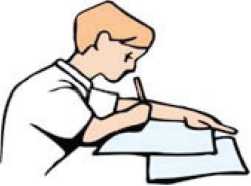 Okuma, yazma konusunda güçlük çekerler.Okumayı sökmeleri gecikebilir. Hatalı okur- yazarlar (sesleri değiştirir).b — d , p- q harflerini 6-9 sayılarını ters algılayabilirler; ne’yi en; 3’ü E; 12’yi 21 gibi algılayabilirler.Okurken kelime atlayabilirler.Gün, ay, yıl, mevsimler ve alfabenin sırasını karıştırabilirler.Defter ve kitaplarını düzensiz kullanabilirler.Defter, kalem vb araçlarını kaybedebilirler.Yazarken sayfayı düzenli kullanamaz, gereksiz satır atlar, boşluk bırakabilirler.Çarpım tablosunu öğrenmede zorluk çekebilirlerZamanı ayarlamakta güçlük çekebilirler.Yön kavramları zayıf olabilir.Saati öğrenmekte zorluk yaşayabilirler.Belirli bir sıra içinde yapılması gereken işlerin sırasını karıştırabilirler.Kaba motor becerilerinde, ip atlama, top yakalama gibi hareket ve oyunlarda yaşıtlarına oranla başarısız olabilirler.Sınıf düzenini bozabilirler.Aşırı hareketli olabilirler.Dikkat süreleri kısa olabilir.Sakar olabilirler.Kendilerini ifade etmede güçlük çekebilirler.Dağınık olabilirler.Arkadaş ilişkilerinde sorun yaşayabilirler.İnce motor becerilere dayalı işlerde zorluk çekebilirler.Uzaklık ve derinlik algısı zayıf olabilir.Öğretmene ÖnerilerGüven sarsıcı söz ve isteklerden kaçınılmalıdır.Verilen okuma metinleri kısa, açık, anlaşılır olmalıdır.Sorulan sorular karmaşık olmamalıdır.Kaba ve ince motor gelişimi destelemek için çalışmalar yapılmalıdır.Takdir ve teşvik edilmelidir.Arkadaşları ile kıyaslanmamalıdır.Telaffuz hatalarını gidermek için tekerleme, şiir ve şarkılar öğretilmelidir.Cümle tamamlama çalışmaları yaptırılmalıdır.Hafıza ve eşleştirme oyunları oynatılmalıdır.Olumlu davranışları pekiştirilmelidir.Çocuğun ilgi duyduğu konular ve güçlü yanları belirlenmeli, öğretime bu noktalardan başlanmalıdır, tam başarılı olmadan başka bir çalışmaya geçilmemelidir.Çocuğun kendi gözlem ve yorumlarını anlatabilmesine fırsat tanınmalıdır.Çocuğa sağ-sol öğretilmelidir (Örneğin, saat taktığı kolun sol kol, yazı yazdığı elin sağ el olduğu gibi).Nokta birleştirme çalışmaları yaptırılmalıdır.Kolay anlayabilecekleri kısa kelimelerden basit cümleler yazdırılmalıdır.Grup içinde çalışırken başarabileceği görevler verilmelidir.Resimli kitaplar daha çok kullanılmalıdır.Okuma alıştırmaları günde 2 —3 kez, 5- 10 dakikalık devreler halinde, düzenli bir şekilde yüksek sesle yaptırılmalı, çocuk yorulunca ara verilmelidir.2 — 3 cümlelik okuma parçaları üzerinde çalışılmalıdır. Bu okuma parçaları çocuğun ilgi duyduğu konulardan seçilmeli, öğrendiği parça anlattırılmalı ve okurken satırları cetvelle veya parmakla takip etmesine izin verilmelidir.Yazmaya hazırlık döneminde tahta ve plastikten harfler, oyun hamuru ve harf resimleri verilmeli; harf yazdırılırken adı söylenmeli ve çizilmeli; bir yandan da çocuğun bunu sesli ve yazılı olarak tekrar etmesi sağlanmalıdır.Çocuğun yaptığı imla hatalarını kendisinin bulması sağlanmalıdır.Sözlük kullanarak sözcük dağarcığı zenginleştirilmelidir.Sınavlar sözlü veya test olarak uygulanmalıdır.Öğrendiği konuların devamlılığı için aile ile sıkı bir işbirliğine girilmelidir.Anne-Babaya ÖnerilerÇocukta özel öğrenme güçlüğü belirtileri fark edildiğinde bir uzmana götürülmelidir.Sabırlı, anlayışlı ve hoş görülü olunmalıdır.Kararlı ve tutarlı davranılmalıdır.Çocuğun yapamadıkları üzerinden değil yapabildikleri üzerinden hareket edilmelidir.Okul ve öğretmenleri ile yakın bir iletişim kurularak birlikte ortak adımlar atılmalıdır.Okul dışında gerekli destekleyici eğitim ve çalışmaların yapılması için ilgili yerlere yönlendirilmelidir.Özgüven kazanması için destek verilmeli, sosyal faaliyetlere yönlendirilmeli, yapabildikleri takdir ve teşvik edilmelidir.Kendini ifade etmesine, farklılıklarını ortaya koymasına izin verilmelidir.Her çocuğun büyüme, gelişme ve öğrenme seviyesinin farklı olduğunu düşünerek çocuğa dair büyük beklentiler içine girilmemeli, çocuk zorlanmamalı ve başkaları ile kıyaslanmamalıdır.BEDENSEL YETERSİZLİK ve SÜREĞEN HASTALIK, ORTOPEDİK YETERSİZLİKBedensel Yetersizliği ve Süreğen Hastalığı Olan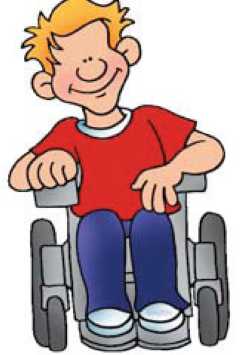 ÇocuklarDuyusal özellikli olmayan, bedensel sınırlılıklarından ya da sağlık sorunlarından dolayı okula devamları aksayan ya da öğrenebilmeleri için özel hizmetleri, öğretimi ve özel donanımı gerektiren gruptur.Ortopedik YetersizlikBütün düzeltmelere rağmen iskelet, sinir sistemi, kas ve eklemlerindeki engellerinden dolayı normal eğitim-öğ- retim çalışmalarından yeterince yararlanamayan gruptur.Nasıl Fark Edilir?Bağımsız hareket edebilme becerileri, devinimsel koordinasyonları sınırlı olabilir.Hareketten çekinir, pasif kalmayı tercih edebilirler.Sıklıkla yorgunluktan şikayet edebilirler.Denge bozuklukları görülebilir.Yürüme tarzlarında farklılıklar olabilir.Kol, bacak ve eklem ağrılarından şikayet edebilirler.ince - kaba motor becerileri birbirini desteklemeyebilir, farklılık gösterebilir. Öğretmene ÖnerilerFiziksel ortamlar düzenlenmeli, tekerlekli sandalye için rampa olmalıdır.Sınıf binanın giriş katında olmalıdır.Tekerlekli sandalyenin girebileceği bir masa kullanılmalıdır.Masada defter ve kalemi tutacağı bir düzenek olmalıdır.Çocuğa zaman ayrılmalı ve desteklenmelidir.Çocuğun bireysel özelliklerine göre fizyolojik ihtiyaçları ile ilgili bir yakınının sınıfa yakın bir yerde beklemesi istenmelidir.Ellerini kullanmakta zorlanıyor ise çoktan seçmeli ve sözlü sınav yapılmalıdır.Fizyoterapist ile işbirliği yapılmalıdır.Öğretmen masasının yakınına oturtulmalıdır.Tekerlekli sandalyede oturduğunda göz hizasında konuşulmalıdır.Öğrenci sınıfa gelmeden önce diğer öğrencilere, bedensel engel hakkında bilgi verilmelidir.Sınıfa rahat girip çıkabileceği bir yere oturtulmalıdır.Tuvaletlerde tutacak yerler olmalı, lavabonun yüksekliği bireyin boyuna göre ayarlanmalıdır.Söylediklerini anlamayınca tekrar etmesi istenmelidir.Öğrenci, kendi gösterdiği gelişim ile değerlendirilmelidir.Öğrencinin yapamadıkları değil yapabildiklerine yoğunlaşılmalıdır.Öğrencinin başarısı anında ödüllendirilmelidir.Öğrencinin sosyal iletişiminin ve etkileşiminin arttırılması için etkinliklere katılımı sağlanmalıdır.Öğrencinin yaşayabileceği uyum sorunları ile ilgili okul rehber öğretmeni ve aile ile işbirliği yapılmalıdır.Anne-Babaya ÖnerilerDoğru tanının zamanında konulması önemlidir.Kalça çıkığı problemi erken tanı konduğunda birkaç ay içinde tedavi edilebilecekken ileri yaşlardaki tanılar ömür boyu sürecek yürüme problemlerine neden olabilir.Ev ortamı ve odası uygun şekilde düzenlenmelidir.Tuvaletlerde tutacak yerlerin olması, lavabonun yüksekliği bireyin boyuna göre ayarlanmalıdır.Yatağın boyu, kalkması ve yatmasına yardımcı olması için tutacak yer, düzenlenmelidir.Fizyoterapistle yapılan çalışmalarla yetinilmeyip programlı bir şekilde egzersizlerin evde de tekrarlanması gerekmektedir.Çocuğun yetersizliğini ve özelliğini bilmek, onun zorlanabileceği durumlarda yardımcı olmak açısından önemlidir.Çocuğun yardımla yapabileceği beceriler desteklenmelidir.Doktorun ve fizyoterapistin verdiği cihazlar kullanılmalıdır.Normal okula devam etmesi sağlanmalıdır.Sosyal çevrede ve ev hayatında en az bağımlı şekilde yaşaması sağlanmalıdır.DİL ve KONUŞMA GÜÇLÜĞÜ Dil ve Konuşma Güçlüğü Olan Çocuklar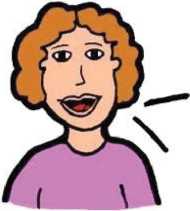 Konuşmanın akışında, ritminde, tizliğinde, vurgularında, ses birimlerinin çıkarılışında, artikülâsyonunda, anlamında bozukluğu bulunan bireydir.Dil ve konuşma güçlüğü; bireyler arası sözel iletişimde herhangi bir nedenle ve herhangi bir boyutta ortaya çıkan aksaklık ve düzensizliktir.Nasıl Fark Edilir?Sesleri atlarlar ya da düşürürler. Örneğin; “kapı” yerine “apı”Kelimenin yanına aynı sesi ya da farklı bir sesi ekleyip çıkarabilirler. Örneğin; “saat” yerine “sahat”Kelime içindeki bir sesi farklı bir ses ekleyerek çıkartarak söyleyebilirler. Örneğin; “araba” yerine “ayaba”Sesleri uzatabilirler. Örneği; “a-a-a-amca”Kelime ve heceleri tekrar edebilirler. Örneğin; “o-ol-maz”Konuşurken istenmeyen jest ve mimikleri kullanabilirler.Kelimeleri değişik şekilde vurgulayabilirler.Konuşmaları kısıtlı ve sözcük dağarcıkları sınırlı olabilir.İsteklerini ve duygularını nesnelere vurarak, çarparak gösterebilirler.Konuşma sesi gür ya da zayıf çıkabilir.Ses tonları farklı olabilir.İsteklerini anlatmak yerine jest, mimik ya da başka türlü işaretleri kullanabilirler.Konuşma sesi tiz ya da pes çıkabilir.Öğretmenlere Öneriler:Hatalı çıkan sesleri hemen düzeltmek, uyarmak ve suçlamaktan kaçınılmalıdır.Hatalı sesleri doğru telaffuz ederek örnek olunmalıdır.Öğrenci mutlaka dinlenmeli, dinlendiği hissettirilmelidir.Doğru model olunmalıdır.Doğal ve hecelemeden konuşulmalıdır.Öğrencinin konuşmaları taklit edilmemelidir.Öğrencinin konuşmak için gösterdiği çaba ödüllendirilmelidir.Öğrencinin çıkardığı hatalı sesler duymazlıktan gelinmelidir.Ona sorulan soruları başkasının cevaplamasına izin verilmemelidir.Aile ziyaretleri yapılıp, aile ile işbirliği yapılmalıdır.Anne-Babaya Öneriler:Anlaşılabilir telaffuz ile konuşulmalıdır.Çocuk doğru konuşmadığı zaman ısrarcı olunmamalıdır. Yanıt alınmadığı zaman yorumsuz kalınmalıdır.Sabır ve ilgi ile dinlenilmelidir.İyi bir model olmak için açık, yavaş, anlaşılabilir konuşulmalıdır.Konuşurken beden dilini ifade eden mimikler kullanılmalıdır.Oyun oynayarak konuşmaya uygun ortamlar yaratılmalıdır.Çocuğun duyabileceği ortamlarda konuşma bozukluğu hakkında bir başkası ile konuşulmamalıdır.Dil altı bağı olan çocuklar doktora götürülerek tedavileri yaptırılmalıdır.Küçük yaşlardan itibaren resimli kitaplarla çocuk konuşturulmaya teşvik edilmelidir.Anlatırken konuşması kesilmemeli, hatası düzeltilmemeli ve hevesi kırılmamalıdır.Çocuk konuşması hakkında eleştirilmemelidir.Hatalı konuştuğu zaman konuşmanın düzeltilmesi istenilmemelidir.Çocuktan her zaman mükemmel olması beklenmemelidir.Erkek çocuklar kız çocuklarından daha geç konuşmaktadır. Erkek çocuklar 3 yaşına kadar konuşmadılarsa bir uzmana başvurulmalıdır.Küçük yaştaki çocuklara mümkün olduğunca televizyon izletilmemelidir.Bebeksi konuşmalar pekiştirilmemelidir.Konuşurken onun yerine cümle tamamlanmamalı ya da konuşması kesilmemelidir.Konuşmasına ilişkin yaşanılan kaygı çocuğa yansıtılmamalıdır.Evde farklı şive ve lehçelerle konuşulmamalıdır.İŞİTME YETERSİZLİĞİİşitme duyarlılığının kısmen ya da tamamen yetersizliğinden dolayı konuşmayı edinmede, dili kullanmada ve iletişimde güçlük nedeniyle bireyin eğitim performansının ve sosyal uyumunun olumsuz yönde etkilenmesi durumudur.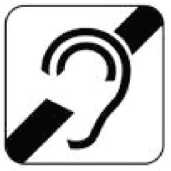 Nasıl Fark Edilir?Birden oluşan ses değişimlerini fark edemeyebilirler.Motorlu araçların gürültüsüne ilgisiz kalabilirler.Dil gelişiminde gerilik olabilir.Arkasından çağrıldığında ismine tepki vermeyebilirler.Radyo-Teyp vb. müzik araçlarını dinlemeye karşı ilgisiz kalabilirler.Sınıftaki tartışmalara karşı ilgisiz kalabilirler.Konuşulan bazı sözcüklerin yinelenmesini isteyebilirler.Konuşanı bir eli ile kulağını destekleyerek dinleyebilirler.Konuşanın yüzüne bakarak dinlemek isteyebilirler.işitebilmek için konuşana doğru eğilebilirler.isteklerini anlatabilmek için gereğinden fazla jest ve mimik kullanabilirler.Talimatları yanlış anlayabilirler.Dikte çalışmasında yanlışlıklar yapabilirler.Okul başarıları yaşıtlarına göre gerilik gösterebilir.Okuma güçlüğü yaşayabilirler.Durmadan konuşma eğilimi gösterebilirler ya da sessiz kalmayı seçebilirler.Sürekli gerginlik ve sinirlilik halinde olabilirler.Seslerin hangi yönden geldiğini kestiremeyebilirler.Grup oyunlarına katılmada isteksiz kalabilirler.Çağrılınca cevap vermeyebilirler.Annesinin sesini tanıyamama/ayırt edememe görülebilir.Sık sık sinüs, kulak akıntısı, kulak enfeksiyonu ve soğuk algınlığı gözlenebilir.Televizyonu ya da radyoyu yakın mesafeden dinleme ve sesini normalden fazla açmayı isteyebilirler.Özellikle kış aylarında tekrarlayan orta kulak iltihabı görülebilir.Konuşma düzgün ve akıcı olmayabilir.Çok gürültülü ortamlarda konuşmaları ayırt edemeyebilirler.Öğretmenlere ÖnerilerÖğrencinin işitme cihazının kullanımı ve gerekliliği konusunda bilgi sahibi olunmalıdır.Sınıfta en ön ve orta sıraya oturtulmalıdır.Sık sık sorular sorularak ilgisinin sürekli olması sağlanmalıdır.Sınıfta her türlü etkinliğe katılımı sağlanmalıdır.Kısa ve basit cümleler kullanılmalıdır.Öğrenciyle göz teması kurulmalıdır.Ders anlatırken öğrenciye dönük olunmalıdır.Öğrenci konuşması için teşvik edilmelidir.Abartılı dudak hareketlerinden kaçınılmalıdır.Öğrencinin duyduğundan emin olunmalıdır.Doğal ve açık ifadelerle konuşmalı, ses tonu fazla yükseltilmemelidir.Konuşma sırasında el-kol-kafa hareketlerinden kaçınılmalıdır.Fazla gürültülü ortam öğrencinin dikkatini dağıtır, bundan kaçınılmalıdır.Öğrencinin söylediği kelime/cümlede yanlışlık olması durumunda kelime/cümlenin doğrusu söylenmelidir.Sınıfta daha fazla zaman ayrılmalıdır.Sakin, tutarlı, kararlı olunmalıdır.Öğrencinin hareketleri istenmeyen şekilde olursa “hayır” denerek ikaz edilmelidir.Dokunarak ya da işaret ederek iletişim kurmaktan kaçınılmalı, işitme engelliçocuğun işitme kalıntısını kullanabilmesi için sözel iletişim kurulmalıdır.Dersler görsel materyal kullanılarak anlatılmalıdır.Öğrenci her yönüyle değerlendirilmeli, öğrenciye uygun eğitim programı hazırlan- malıdır.İşitme engelli çocukta normal işiten çocuk gibidir. Diğer çocukların arasına, oyunlarına katılmak ister. Bu nedenle çocuğun sahip olduğu engeli, onun sınıfta bulunmadığı bir zamanda, sınıf arkadaşlarına anlatılmalıdır.Anne-Babaya ÖnerilerDoğal ve açık ifadelerle konuşulmalı, ses tonu fazla yükseltilmemelidir.Dokunarak ya da işaret ederek iletişim kurmaktan kaçınılmalı ve işitme engelli çocuğun işitme kalıntısını kullanabilmesi için sözel iletişim kurulmalıdır.Çocuğun hareketleri istenmeyen şekilde olursa hayır diyerek ikaz edilmeli, eğer çocuk sözel cezadan anlamıyorsa yüz ifadenizi değiştirerek istenmeyen bir hareket yaptığının farkında olunmasına yardımcı olunmalıdır.İşitme engelli çocuğa konuşmayı kazandırmak için günlük doğal ortamlardan yararlanılmalıdır.İşitme engelli çocuk konuşması için zorlanmamalı ama onda konuşma ihtiyacı yaratılmalıdır. Çocuğu konuşması için zorlanması onda bıkkınlık yaratabilir.İşitme engelli gençlerde, işitme engelinden dolayı işiten akranlarıyla arkadaş edinmede güçlükler, cihaz takmada isteksizlik gibi sorunları görülebilir. Bu sorunlar çocukla kurulan yakın ve içten bir iletişim ile giderilebilir.Onların yapamadıklarına değil de yapabileceklerine bakılmalı, güçlü yönleri geliştirilmelidir.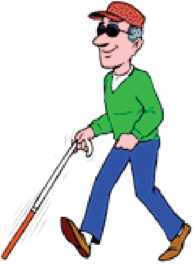 Çevreden birçok öğüt, fikir verenler olabilir. Ancak deneyimlerine ve bilgisine güvenilen uzmanlara danışılmalıdır.GÖRME YETERSİZLİĞİGörme gücünün kısmen ya da tamamen yetersizliğinden dolayı bireyin eğitim performansının ve sosyal uyumunun olumsuz yönde etkilenmesi durumudur.Nasıl Fark Edilir?Gözlerini ovalayabilir, nesneleri bulanık görebilir.Göze yakın iş yaparken kaş çatabilir, rahatsız olabilir.Göz kırpabilir.Gözleri çapaklanabilir.Işığa karşı normalden fazla duyarlı olabilir.Göz yanmasından yakınabilir, gözleri sulanabilir.Göz- göz kapağı altı kabuk bağlayabilir, şişebilir.Şaşılık olabilir.Göze yakın iş yaparken baş ağrısı, baş dönmesi, bulanık ve çift görmeden yakınabilir.Sık sık tökezleyebilir, yürürken ufak engelleri göremeyebilir.Kitap veya küçük oyuncakları göze yakın tutabilir.Uzak veya yakına bakarken vücudunda gerilim duyabilir, yüzünü kırıştırabilir.Renkleri seçemeyebilir, yazıları karışık ve fazla eğik olabilir.Öğretmene ÖnerilerBağımsızlık duygusu geliştirilmelidir. Örneğin, kendi kitap ve araçlarından sorumlu tutulabilir.Sınıftaki diğer öğrencilerden yardım isteyebilir. Fakat bağımlı olmamasına dikkat edilmelidir.Gören öğrencilerden farklı davranılmamalıdır.Görenlerle görme yetersizliği olan öğrenciler arasında sosyal ilişkiler cesaretlendi- rilmelidir.Görme engelli öğrenci sınıftaki her etkinliğe katılmalı, bunun için cesaretlendiril- meli, eğer mümkün olmuyorsa ek etkinlikler düzenlenmelidir.Görme yetersizliği olan çocuklara da görenlere verilen özel görevlerin benzerleri verilmelidir.Satır çizgileri belirgin defterler kullanılmalıdır.Az Görenler İçin Öğretmenlere Öneriler;Sınıfta yeterli ışıklandırma yapılmalıdır.Öğrencinin tahtayı ve diğer materyali daha iyi görebilmesi için sınıf içinde düzenleme yapılmalıdır.Açıkça görülmeyen resimlere yer verilmemelidir.Görsel materyalin zeminindeki dikkat dağıtıcı unsurlar ayıklanmalıdır.Tahtaya açık ve büyük harflerle yazı yazılmalıdır.Görme engelli öğrenci tahtanın tam ortasına gelen en ön sıraya oturtulmalıdır.Sınıfta tutulan notların görme engelli öğrenciyle paylaşılması sağlanmalıdır. Örneğin karbon kağıdı/ fotokopi makinesi kullanmak gibi.Tahtaya yazı yazılırken yüksek sesle okunmalıdır.Ödevini tamamlayabilmesi için ek süre tanınmalıdır.Fen Bilimleri ve Coğrafya öğretimi için ek düzenlemelere ihtiyaç duyulabilir. O nedenle görme engelliler okullarından materyal ve bilgi alınmalıdır.Okulun özelliklerine ilişkin şema ve planlar yapmasına ve çevresini tanımasına yardımcı olunmalıdır.Öğretimde en yüksek düzeyde öğrenmeleri sağlanmalıdır.Bağımsızlık duyguları cesaretlendirilmelidir.Sınıf arkadaşlarıyla uyum sağlaması için oyunlara dahil edilmelidir.Grup çalışmalarında sorumluluk alması sağlanmalıdır.Eğitsel kollarda aktif görev alması sağlanmalıdır.Okula geliş ve gidişlerinde sınıf arkadaşlarından yardım almaları sağlanmalıdır.Özgüveninin gelişmesi için sınıf içinde sorumluluklar verilmelidir.Defterlerin satır çizgileri belirgin, net olmalıdır.Büyük puntolu çalışma kâğıtları hazırlanmalıdır.Anne-Babaya ÖnerilerDoğduğu andan itibaren çocuğun görsel duyusu kontrol edilip, herhangi bir problem özellikle katarakt varsa tedavi ettirilmelidir.Özellikle kullandıkları materyalleri, oyuncakları gözlerine yakın tutuyorlarsa dikkat edilmelidir.Çocuk hiç görmüyorsa sözel olarak ya da birlikte yaparak beceriler ve kavramlar öğretilmelidir.Çok az görüyorsa görmesinden yararlanarak beceriler ve kavramlar öğretilmelidir.Becerileri bağımsız olarak yapmasına imkan verilmelidir.Çocuğa her defasında sadece bir beceri ya da bu becerilerin bir bölümü öğretilmelidir.Beceri gerçekleştirildiğinde mutlaka ödüllendirilmelidir.Farklı ortamlarda sosyal aktivitelere yönlendirilmelidir.Çocuğun çarpacağı ya da takılacağı eşyalar ortadan kaldırılmalıdır.Eşyaların yerleri değiştirildiğinde çocuğa söylenmelidir.Büyük puntolu ve resimli kitaplardan faydalanılmalıdır.Çocuğun odası ve eşyaları yetersizliğine göre seçilmelidir.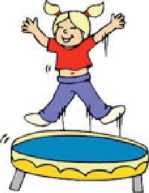 DİKKAT EKSİKLİĞİ ve HİPERAKTİVİTE (DEHB) BOZUKLUĞU: Dikkat eksikliği, aşırı hareketlilik, ataklık ve dürtüsellik özelliklerinin belirgin olduğu, etkinlik ve görevleri sürdürme ve tamamlamada güçlük çekilen ve bu özellikler nedeni ile belirgin sorunlar yaşanan ’"'gelişimsel bir bozukluktur (Öktem, 2009).Nasıl Fark Edilir?Aşırı hareketli olabilirler.Belli bir süre oturmaları istendiğinde bile vücutları kıpır kıpır olabilir.Bir işin başında oturma süreleri çok kısa olabilir.Bulundukları yere vurarak, dokunarak, ritmik sesler çıkarabilirler.Dikkatleri dağınık olabilir. Başladıkları işi sonlandırmada zorlanabilirler.Ayrıntılara dikkat etmekte zorlanıp dikkatsizce hatalar yapabilirler.Bir işe uzun bir süre konsantre olamayabilirler.Dikkatlerini odaklaştırmada güçlük çekebilirler.Aynı anda pek çok şeyle birden ilgilenebilirler.Sık sık eşyalarını kaybedebilirler.Bir aktiviteye uzun süre katılma, anlatılanları dinleme ve becerileri genellemede yetersiz kalabilirler.Bir hareketi yapmadan önce sonuçlarını düşünemeyebilir ya da fark edemeyebilirler.Sürekli konuşur, bağırır, başkalarını yaptığı işi engelleyebilirler.Yönergeleri takip etmede yetersiz kalabilirler.Günlük etkinliklerde unutkan olamayabilirler.Eşyalar üzerinde gezme, tepelere tırmanma her şeyin içine girme davranışları söz konusu olabilir.Evden, okuldan kaçma davranışı gösterebilirler.Davranışlarını kontrol edemeyebilirler.Hatalarını kabullenmeyebilir, suçu başkalarında arayabilir, öz eleştiri yapamayabi- lirler.Çok ve hızlı konuşabilirler.İki kişi konuşurken araya girme eğilimi gösterebilirler.Alaycı olabilirler.Düzenli defter tutamayabilirler.Hep kendi istedikleri olsun isterler, olmazsa hırçınlaşabilirler.Kurallara uymada zorlanabilirler.Sabırsız davranışlarda bulunabilirler.Sorulan soru tamamlanmadan cevap verme eğilimindedirler.Huzursuz ve gergin olabilirler.İsteklerinin ardı arkası kesilmeyebilir.Çabuk sinirlenebilir, öfke nöbetleri gözlenebilir.Kendilerini yetersiz ve başarısız algılayabilirler.Geç yatma-uyuyamama-erken kalkma söz konusu olabilir.Uyum, yönelim kusurları olabilir.El-göz koordinasyonu gerektiren işlerde sakardırlar.Oyunda mızıkçılık yapabilirler.Liderlik özellikleri olmayabilir.Hırçın, kavgacı tutum sergileyebilirler. Kavga-dövüş başlatma söz konusudur.Yalana sık başvurabilirler.Bilgiçlik taslayabilirler.Düğme ilikleme, ayakkabı bağlama, düzgün yazı yazma, düzgün kesme gibi el becerilerinde yetersiz olabilirler.Günlük işlerde unutkan olabilirler.Sinir sistemleri normale göre daha az çalışır.Acıya dayanıklı olabilirler.Titizlik ve takıntıları vardır, esprili ve yardımsever olabilirler.Test ve sınavlarda ilk soruları doğru cevaplarken genelde 5-6 soru sonrasında hatalı cevap sayısı artar.Öğretmene ÖnerilerÖğretmen masasına yakın bir yerde, sınıfa arkasını dönecek şekilde oturtulmalıdır.Dikkatini dağıtacak uyaranlar olmamalıdır.Yapılacak etkinliklerden önce hatırlatmalar yapılmalıdır.Yeni etkinliğe geçerken yeni konu söylenmeli ve ders için zaman verilmelidir.Sınıf içi kurallar öğrenci ile tartışılarak belirlenmelidir.Kurallar sınıfa yazılı olarak öğrencinin göreceği şekilde asılmalıdır.Sınıf içi görevler verilmelidir.Sınıf sakin ve kontrollü bir yer olmalıdır.Yönergeler mümkün olduğunca teker teker verilmelidir.Anlamadığı soru ve yönergeleri tekrar sorması için cesaretlendirilmelidir.Sınavlar için ek süre verilmelidir.Dikkati dağıldığında toplaması için zaman verilmelidir.Tahtaya yazılanı deftere not etmesi için ek süre verilmelidir.Sözlü sınavlarda daha iyi olduğunda yazılı sınav yerine sözlü sınav yapılmalıdır.En az diğer çocuklar kadar ödüllendirilmelilerdir.Ders çalışma yöntemleri hakkında bilgi verilip öğretilmelidir.Yapabildiği olumlu şeyler ve güçlü yönleri sergilenmelidir.Ders aralarında enerjisini boşaltacak etkinliklere yöneltilmelidir.Eşyalarına nasıl sahip çıkacağı öğretilmelidir.Anne-Babaya ÖnerilerÇocuğun sınırlılıkları kabul edilmelidir.Yoğun enerjisini harcayacak koşma, zıplama gibi etkinliklere yöneltilmelidir.Kısa, net, açık ifadeler kullanılmalıdır.Eğitimcileri ile işbirliği içinde çalışılmalıdır.Olumsuz davranışları ortadan kaldırılarak olumlu davranışlar örnek gösterilmelidir.Ev düzenli tutulmalıdır.Kurallar evde çocuk ile birlikte belirlenmelidir.Belirlenen kurallar her zaman ve her yerde uygulanmalıdır.Dikkat süresini uzatacak bul-yap, eşleme gibi etkinlikler yaptırılmalıdır.Yakın çevreden gelen “kötü çocuk” gibi tepkiler evde devam ettirilmemelidir.Düzenli olarak çocuk sevdiği ortamlara götürülüp, hoş vakit geçirmesi sağlanmalıdır.1.1.8 YAYGIN GELİŞİMSEL BOZUKLUK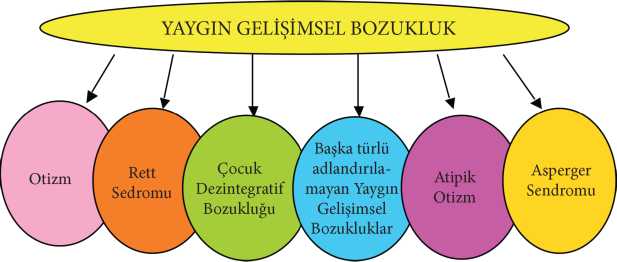 OtizmSosyal etkileşim, sözel ve sözel olmayan iletişim, ilgi ve etkinliklerdeki sınırlılığı erken çocukluk döneminde ortaya çıkan ve bu özellikleri nedeniyle özel eğitim hizmetlerine ihtiyacı olan bireylerdir.Rett SendromuÇocuk psikiyatrisinde ağır mental reterdasyon ve otizme benzetilmesi nedeni ile en fazla yanlış tanı olan hastalık grubudur.Çocuk Dezintegratif Bozukluğu3 yaşından sonra çocukların dil, sosyal işlev ve motor becerilerinin gelişiminde gecikmeler olarak görülen ve ender rastlanan bozukluktur.                                                    Atipik Otizm“Atipik yaygın gelişimsel bozukluk” olarak da isimlendirilen bu grup, tam olarak tanısal ölçütleri karşılamayan ama otistik belirtiler de gösteren bir gruptur.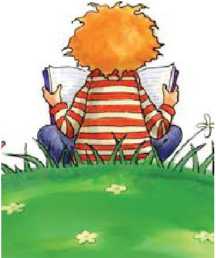 Asperger SendromuÇocukluk çağında ortaya çıkan genetik geçişli bir sorundur. Sendromun ana belirtisi aşırı içe kapanıklılık durumudur. Tekrarlayıcı davranışlar, tekdüze bir konuşma, belli bir konuya abartılı ilgi diğer önemli belirtilerdir. Hastalık, 3-4 yaşlarından sonra yavaş yavaş fark edilebilir.Nasıl Fark Edilirler?Görsel uyarılara karşı tepkisiz kalıp ışıktan rahatsız olabilirler, karanlıkta daha rahat edebilir, parlak ve dönen cisimlere çok uzun süre bakabilirler.Acıyı, sıcağı, soğuğu fark edemeyebilir ya da aşırı duyarlı olabilirler.Dokunulmayı reddederler.Büyük, küçük kas-motor becerilerinde zayıflık olabilir.Hiperaktif veya hipoaktif motor davranışları görülebilir.Anneye bağımlı olmayabilirler.Sevgi-güvende olma isteği görülmeyebilir.Zamanlarının çoğunu tek başına geçirirler.Karşılıklı iletişim önemli değildir.Oyunlara katılmazlar.Temel duyguları ifade edemediğinden, karşılıklı iletişim kurmayıp bağırma,vurma, çığlık atma gibi davranışlar görülür.Hiç konuşmama, anlamsız konuşma, ekolali konuşma, zamirleri karıştırma-gramer bozukluğu stereotipik ve yineleyici dil, kelimeleri kendine özgü kullanma görülebilir.Davranışsal problemler ve duygusal güçlükler görülebilir.  Davranışsal Problemler:Öfke nöbetleri (kendine-çevresine).Stereotip hareketler (kendiliğinden başlayan).Duygusal Güçlükler:Özel korkular (sudan-ayağını sıkan ayakkabıdan).Tehlikelerin farkında olmama (yüksek duvarda yürüme).Nedensiz gülme-ağlama.Değişiklere karşı tepki gösterme (sevinç çığlıkları-öfke nöbetleri).Otobüs hareket saatleri-sayıları ezberleme (görsel yetenek).Kendi kendine okuma yazma öğrenebilir, genelde okuduklarını anlayamazlar.Erken gelişmiş kavramsal görsel-motor yetenekleri olabilir.Zihinsel engeli, görme engeli, işitme engeli, epilepsi gibi bozukluklarla birlikte görülebilir.Konuşulanın sınırlı bir kısmını anlarlar.Çok nadir “evet” ve “hayır” kelimelerini kullanırlar.Asla yalan söylemezler.Eş anlamlı kelimeleri kullanmazlar.Zıt anlamlı kelimeleri karıştırırlar.Hayal etme, yaratıcılık, empati, taklit becerileri yoktur.Yalnızlıktan hoşlanırlar.Bir nesneye bağımlılık gösterebilirler.Nesneleri amacına uygun kullanamayabilirler.Örneğin,arabayı ters çevirip tekerleklerini döndürürler.Tepkileri abartılıdır.Dikkat alanları dardır.Genelde yeme ve uyku problemleri vardır.Enstrüman çalma-kuvvetli hafıza-mekanik oyuncakları söküp takma gibi özel beceriye sahip olabilirler .İnisiyatif kullanamazlar.Kendilerinden üçüncü tekil şahıs olarak söz edebilirler.Öğretmene ÖnerilerÖğrencinin eğitim göreceği sınıf, öğrenciye önceden tanıtılmalıdır.Erken yaşta eğitime başlanmalıdır.Eğitime başladığında öğrencinin yaptıkları ve yapamadıkları belirlenmelidir.Uygun eğitim programı belirlenerek eğitime geçilmelidir.Çocuğun gelişim seviyesine uygun sınıf ortamı düzenlenmeli ve materyaller seçilmelidir.Eğitime yeni başlandığında taklit, yönerge takip, eşleme, iletişim ve sosyal beceriler çalışılmalıdır.Sosyal becerilerden göz teması kurma, tanımadığı kişilerle selamlaşma-vedalaşma ve ilk kez girdiği ortama uyum sağlama becerileri öncelikli çalışılmalıdır.Okula gelirken bağımlı olduğu nesneyi yanında getirmesine izin verilmelidir.Aile ile işbirliği içinde çalışılmalıdır.Çocuğun davranışları ile ilgili anekdot tutulmalıdır.Sınıfta ilk üç sıradan birine oturtulmalıdır. (duvar kenarı, yanına onu kontrol edebilecek biri olmalı)Çocuğun yanında olumsuz davranışları ile ilgili asla konuşulmamalıdır.Konuşurken cümlesi tamamlanmamalıdır.Kendi işlerini kendisinin yapması için fırsat tanınmalıdır.Konuşmuyor diye söz hakkı vermemezlik edilmemelidir.Yazılı ve sözlü yoklamaları test tipinde ya da “evet”, “hayır” şeklinde yapılmalıdır.Çizgisiz defteri geniş aralıklar çizdirerek kullandırılmalıdır.Soru cümlelerinin satırları geniş olmalıdır.Düzgün yazmaya zorlanmamalıdır.Öğretilecek bilgiler görsellerle sunulmalı ve somutlaştırılmalıdır.Dikkatleri dağıldığı için belli aralıklarla sınıftan çıkmasına izin verilmelidir.Teneffüslerde yanında onu gözetecek birinin olmasına dikkat edilmelidir.Özel yetenekli derslerinde sınıf dışına çıkarılmamalıdır.Sınıftan çıktıktan sonra tekrar sınıfa döneceği öğretilmelidir.Sınıftaki diğer öğrenciler ile işbirliği içinde çalışılmalıdır.Acıma duygusu ile yaklaşılmamalıdır.Diğer çocuklara uygulanan kurallar ona da uygulanmalıdır.Dikkatini toplamak için “Bana bak” komutu verilerek çenesinden tutulup bakması sağlanmalıdır.Kısa komutlarla net sınıf kuralları konulmalıdır.Yapabileceği görevler verilmelidir.Olumlu her davranışı ödüllendirilmelidir.Geri dönütler için uzun süre geçebilmekte bu yüzden sabırlı olunmalıdır.Kokuya karşı duyarlı olduklarından, öğretmenler öğrencinin duyarlı olduğu kokuları tanıyıp bu konuda önlem almalıdırlar.Sen- ben zamirleri çalışılmalıdır.Dün, bugün, yarın, önce, şimdi, sonra, gün, ay, yıl, mevsim gibi sıralamalar çalışılmalıdır.Etkinlik başlatma ve sonlandırma becerileri çalışılmalıdır.Soyut sözcükler, mecaz kelimeler, deyimler, atasözleri derslerde kullanılmamalıdır.  Anne- Babaya ÖnerilerÇocuğun otizmli olduğu öğrenildiğinde zaman kaybetmeden bir uzmana (psikolog, psikolojik danışman, özel eğitim öğretmeni vb.) başvurulması ve eğitime başlanması gerekmektedir.Suçluluk, kızgınlık ve reddetme gibi olumsuz duygulardan kaçınılmalıdır.Çocuğu okula ya da eğitim merkezine alıştırmak için evde çocuğun odasına ya da uygun bir yere okulun veya eğitimcisinin fotoğrafının asılmasına, okula giderken sevdiği oyuncağı yanında götürmesine izin verilmelidir.Çocuk okuldan ya da eğitim merkezinden zamanında alınmalıdır.Eğitimci çocuğun yaşadığı olumlu ve olumsuz bütün olaylardan haberdar edilmelidir.Çocuk, küçük yaşlardan itibaren sosyal çevreye çıkarılmalı; çevrenin de çocuğu tanıması ve kabul etmesine yardımcı olunmalıdır.Çocuğun başarıları her zaman övülmelidir.Okulda öğrenilen kavram ve beceriler evde tekrar edilmelidir.Öğretmeni ile işbirliği içinde çalışılmalıdır.Küçük yaşlardan itibaren çocuğun tepkileri iyi ölçülmelidir.Basit yönergeler (al, getir, koy vb.) verilmelidir.Çocuğun alışık olduğu düzen değiştirilmemelidir.Ev ortamında aşırı derecede uyaran bulunmamalıdır. (renkli dolaplar, tüylü halılar, çamaşır makinesi saklanmalıdır vb.)Televizyon ve bilgisayarla sınırlı sürede zaman geçirmelidir.Eğitime yeni başlandığında evde taklit, yönerge takip, eşleme, iletişim ve sosyal beceriler çalışılmalıdır.Kokuya karşı duyarlı olduklarından dolayı evin ve çocuğun kendi kişisel temizliklerine dikkat edilmelidir.Öğretmenin çalıştığı sosyal becerilerden göz teması kurma, tanımadığı kişilerle se- lamlaşma-vedalaşma ve ilk kez girdiği ortama uyum sağlama becerileri evde ve farklı ortamlarda da çalışılmalıdır.Çocuğun ilk eğitim ortamı ev olmalı ve öz bakım becerileri ev ortamında da çalışılmalıdır.Başlangıçta çocuğa verilen sorumluluğu tam anlamıyla gerçekleştirmesi beklenmemelidir.Büyüdükçe davranışlarda biraz durağanlık görülebilir ancak davranışlar tümüyle yok olmaz.Yaşam boyunca tamamen bağımsız olamazlar. Yaşamlarının her döneminde gözetime ihtiyaç duyacaklardır.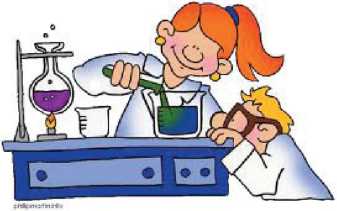 1.1.9 ÜSTÜN ve ÖZEL YETENEK Zeka, yaratıcılık, sanat, liderlik kapasitesi veya özel akademik alanlarda yaşıtlarına göre yüksek düzeyde performans gösteren ve bu tür yeteneklerini geliştirmek için okul tarafından sağlanamayan hizmet veya faaliyetlere gereksinim duyan çocuklardır.Nasıl Fark Edilir?Gelişimin tüm alanlarında yaşıtlarının ilerisindedir.Erken yürür, erken konuşur, okumayı erken yaşta öğrenirler.Sürekli soru sorarlar, meraklıdırlar.Zihinsel ve fiziksel olarak büyük bir enerjiye sahiptirler.Ayrıntılara olağanüstü dikkat ederler.Öğrenme ve bilgiye sürekli açlık duyarlar.Zengin sözcük hazinesine sahiptirler. Kelimeleri doğru telaffuz ederler, yerli yerinde kullanırlar ve akıcı bir konuşmaları vardır.Çabuk öğrenme, kavrama ve akılda tutma özellikleri vardır.Uzun süre dikkatlerini bir konu üzerinde yoğunlaştırabilirler.İlgi alanları geniştir.Karmaşık problemler çözmekten hoşlanırlar.Sorumluluk duyguları kuvvetlidir. Sorumluluk almayı çok ister ve bunu yerine getirmekten çok hoşlanırlar.Gözlem yetenekleri güçlüdür.Genelleme ve soyutlama yaparak bilgilerini başka alanlara aktarabilirler.Sebep-sonuç ilişkisine ilgi duyarlar.Yaratıcılık ve mucitlik özellikleri vardır.Azimli ve sebatlıdırlar.Kendilerine güvenleri tamdır.Espri yetenekleri vardır.Duyarlıdırlar, başkalarına karşı empati duyarlar.Güçlü bir konsantrasyona sahiptirler.Liderlik özellikleri vardır.Amaçlarına ulaşmaktan ve başarıdan zevk duyarlar.Orijinal ve eleştirel düşünceye sahiptirler.Başkalarıyla kolayca işbirliği yaparlar.Alçak gönüllüdürler, başkalarına yardım etmekten hoşlanırlar.Çalışkandırlar.Öğretmene ÖnerilerÜstün zekâlı olduğu düşünülen öğrenciler öncelikle durumu tespit etmek için okul rehber öğretmenine yoksa Rehberlik Araştırma Merkezine bizzat götürülmelidir.Öğrencilerin seviyelerine uygun uyaranlar verilmelidir.Üstün zekalı olduğu tespit edilen öğrenci ikinci plana itilmemelidir.Çocukların, yaratıcı yanları geliştirilmeli, daha zor sorular sorulmalı ve yeni fikirler geliştirilmelidir.Derslerle ilgili araştırma ağırlıklı ek ev ödevleri verilmelidir.İlgilendikleri alanlarda proje çalışmaları yapmalarına ve bunu sınıfla paylaşmalarına olanak tanınmalıdır.Çalışmaları, grupları ve sınıf oyunlarını yönetmelerine fırsat tanınmalıdır.Üstün zekâlıları tanımlamada kesinlikle fiziksel özellikler kullanılmamalıdır.Yeteneklerinde farklılık gösteren çocuklar için uzmanlardan yardım alınmalıdır.Sınıf düzeyini temel almaksızın konularda kendi hızlarına göre ilerlemelerine fırsatlar tanınmalıdır.Resim, müzik, beden eğitimi gibi özel yetenek gerektiren dersler ihmal edilmemelidir.Çocuğun çalışma ve ödevlerini sınıfın işlemekte olduğu konularda ve aynı tempoda tutmaya çalışılmamalı, onun güç ve süratine uygun ödevler verilmelidir.Tartışma, proje ve dramatizasyon çalışmalarına önem verilmelidir.Tasnif, organize etme ve maddelendirme olanağı veren fırsatlar hazırlanmalıdır.Ders etkinliklerinde kitabi etkinliklerden çok, geniş gözlem ve deneylere yer verilmelidir.Kendilerine özgü ilgileri olduğundan grupla olduğu kadar bireysel çalışmalara da önem verilmelidir.Başarılarını, sınıf arkadaşlarının başarı seviyesi ile değil kendi öğrenme gücü ve sürati ile karşılaştırmalıdır.Anne ve baba ile bu konuda işbirliği yapmalı, onlara çocuklarını ihmal etmeden ve gurura kapılmadan yetiştirmek için gerekli anlayışı kazandırmaya çalışılmalıdır.“ Sen, bu sınıfın en iyisisin.”, “ Sen, en iyisini yaparsın.” Gibi mükemmeliyetçiliği amaçlayan ifadelerin kullanılmasından kaçınılmalıdır.Anne-Babaya ÖnerilerÇocukta fark edilen akademik ve sosyal becerilerdeki farklılık gözlemlenip değerlendirmeli, sınıf öğretmeni bu durum hakkında bilgilendirilerek yardım talebinde bulunulmalıdır.Çocuğun üstün zekâlı ve üstün yetenekli olduğu tespit edildiğinde çocuk bundan haberdar edilmemelidir.Çocukla her fırsatta ilgilenilmelidir.Anne-baba olarak üstün zekâlı, üstün yetenekli bir çocuğa sahip olma nedeniyle gelişen aşırı gurur çocuğun sağlıklı gelişimini engelleyebilir.Eğer başka kardeşleri varsa, ikisine de aynı şekilde davranılmalıdır. Farklı diye kesinlikle ihmal etmeyip, bakımı diğer kişilere bırakılmamalıdır.Çocuğun zekası ve yeteneğini kullanabileceği ve deşarj olabilmesini sağlayıcı puzzle, satranç, labirent oyunları gibi malzemeler alınmalı, sinema, tiyatro, resim, müzik gibi kültürel etkinliklere teşvik edilmelidir.Çocuğun sorduğu sorulara kesin ve net cevaplar verilmeye çalışılmalıdır.Çocuğun zeka işlevleri ve yetenekleri normalden farklı olduğu için özel eğitime ihtiyacı olduğu unutulmamalıdır.Çocuğun ruhsal ve duygusal özellikleri için bir uzmanla her zaman diyalog halinde bulunulmalıdır.ÖZEL EĞİTİMDE TEMEL KAVRAMLARÖzel eğitim ve özel gereksinimli bireyler açıklanırken birçok kavrama gerek duyulmaktadır. Bunların başında, zedelenme, yetersizlik, özür, engel, risk taşıma gelmektedir.Zedelenme: Bireyin psikolojik, fizyolojik, anatomik özelliklerinde geçici ya da kalıcı türden bir kayıp, bir yapı ya da işleyiş bozukluğu olması durumudur. (Özsoy, Özyürek ve Eripek, 1997) Örneğin; kulağın biyofiziksel yapısının bozuk olması bir zedelenmedir.Yetersizlik: Zihinsel, fiziksel, davranışsal ya da duyu organlarının zedelenmeye bağlı olarak tüm ya da kısmen işlevlerinde gözlenen kayıpların ortaya çıkardığı durumu ifade eder. (Ataman, 1997)Özür: Bedenin belli bir bölümünün ya da organın işlevlerini yeterince yerine getirememesi durumudur. (Kırcaali-İftar, 1998)Engel: Özürlü bireyin toplumsal yaşamın gereklerini yerine getirmede karşılaştırdığı sınırlılıklardır. (Kırcaali-İftar,1998)Risk taşıma: Halen bir yetersizliği belirlenemeyen ancak ileride yetersizlik gösterme şansı ya da olasılığı normalde beklenenden daha fazla olan çocukları ifade etmektedir. (Eripek, 2005)1.3 BİREYLERİN ÖZEL EĞİTİME İHTİYAÇ DUYMASINA YOL AÇAN OLAN NEDENLERÖzel gereksinimli bireyleri oluşmasına neden olan etmenler genelde üç ana bölümden oluşmaktadır.Doğum öncesinde oluşan nedenler,Doğum anında oluşan nedenler,Doğum sonrasında oluşan nedenler.Doğum Öncesinde Oluşan NedenlerGenetik nedenlerKromozonal nedenlerDoğuştan getirilen diğer nedenlerAnnenin yaşıAnnenin kullandığı ilaçlarAnnenin beslenmesiAnnenin hamilelikte içki, sigara, alkol kullanmasıAnnenin hamilelikte radyasyona maruz kalmasıAnnenin geçirdiği ruhsal travmalarAnnenin geçirdiği hastalıklarAkraba evlilikleriAnne ve baba arasındaki kan uyuşmazlığıDoğum Sırasında Oluşan NedenlerErken doğum ve geç doğumOksijen yetmezliği(anoksiya)Doktor/hemşire hatalarıRiskli ve zor doğumAletli doğumDoğum Sonrasında Oluşan NedenlerÇocuğun geçirdiği bulaşıcı hastalıklarEnfeksiyonlarFiziksel travmalarRuhsal travmalarÇocuk istismarıKazalarDoğal afetlerSavaşlarZehirlenmelerYetersiz beslenmeTıbbı olarak yapılan yanlış teşhis ve müdahalelerÖZEL EĞİTİMDE EKİP ÇALIŞMASIÖzel eğitime ihtiyacı olan bireylerin eğitimlerinin gerçekleştirilmesi için çok yönlü disiplinler arası ekip modelinin kullanılması gerekmektedir. Ekip çalışması yapılırken farklı alanlarda çalışan uzmanlardan bilgi alınması özel eğitime ihtiyacı olan bireylerin eğitimlerinde yarar sağlayacaktır. Özel eğitimde çalışan personeller aşağıda yer almaktadır.Özel Eğitimde Çalışan PersonellerÖzel eğitimden sorumlu müdür yardımcısı/şube müdürüOkul/merkez müdürüOkul/merkez müdür yardımcısıÖzel eğitim öğretmeniSınıf öğretmeniBranş öğretmenleri (resim, müzik, beden vb. öğretmenleri)Çocuk gelişimi uzmanıPsikolojik danışman ve rehber öğretmenPsikologFizyoterapistOdyologSosyal hizmet uzmanıTıp personeliIş ve uğraşı terapistiDil ve konuşma terapistiÖZEL EĞİTİMİN TARİHSEL GELİŞİMİinsanlık tarihinin hemen her döneminde bireysel farklılıklar gösteren bireylere rastlandığından, özel eğitimin geçmişten günümüze uzanan bir süreyi kapsadığı söylenebilir.Geçmiş dönemlerde toplumda yaşamaları istenmeyen bu bireyler, yaşadıkları yerlerden uzaklaştırılarak toplumdan soyutlaştırılmışlardır. Özel gereksinimli bireyler tarih öncesi dönemlerde ya toplumdan dışlandı ya da farklı gerekçelerle öldürüldü. Bazı bireylerde orman, çöl ya da dağ gibi insanların yaşamadığı yerlerde ölüme terk edilmişlerdir.Özel eğitim gereksinimi olan bireylere götürülen hizmetlerin M.Ö. IV. Yüzyıla kadar uzandığı, ilk girişimlerin Anadolu Uygarlığında filizlendiği ve Kayseri yöresinde Aziz Basil’in ilk körler hastanesini açmasıyla başladığı belirtilmektedir. Daha sonra yine görme engellilerle ilgili olarak M.Ö. 308’de Mısır’da, M.S. V. yüzyılda Suriye’de benzerçalışmalara rastlanmıştır. (Akt.Sümer, 1997)Genel olarak dünyada özel gereksinimli bireylerin eğitimine 18. ve 19. yüzyıllarda önem verilmeye başlanmıştır. Yapılan ilk çalışmalara örnek vermek gerekirse;Jean Marc Gespard Itard (1775-1838): Itard ormanda bulunun 12 yaşındaki çocuğa Victor ismini vermiştir. Zihin engelli tanısı konulduktan sonra eğitmeye çalışmıştır.Thomas Hopkins GaHaudet (1787-1851): İşitmeyenler için ilk defa parmak alfabesini geliştirmiştir.Louis Braille (1809-1852): Kendiside görme engelli olan Braille görme engellilerin kullanacağı kabartma sistemine dayanan ve altı noktadan oluşan okuma sistemini geliştirmiştir.Alfred Binet (1857-1911): Okullarda başarısız olan öğrencileri seçmek için Dr. Theodor Simon ile birlikte Binet ilk zeka testini hazırlayarak zekanın ölçülebilir olduğunu göstermiştir.Maria Montessori (1870-1952): Montesori, ilk defa engelli çocukların eğitimi için beş duyuya ve yaşantılara hitap eden ve aşama aşama uygulanan bir yöntemdir.Anna Freud (1895-1982): Duygusal problemleri olan çocuklara psikanaliz yöntemiyle yaklaşmaya çalışmıştır.Bu dönemde yapılan bireysel çalışmalar sonucunda özel gereksinimli bireylere özel eğitim veren bazı okullar açılmaya başlanmıştır. Bunlara örnek vermek gerekirse;1755 - İlk defa Fransa’da işitmeyenler için bir okul açılmıştır.1784 - Fransa’da görmeyenler için bir okul açılmıştır.1817 - ABD’de işitmeyenler için ilk defa bir okul açılmıştır.1829 - ABD’de görmeyenler için bir okul açılmıştır.1860 - ABD’de zihinsel engelliler için okullar açılmıştır.Günümüzde birçok ülke yasal düzenlemelerini, özel gereksinimli bireylerin kaynaştırma yoluyla eğitilebilmelerine daha iyi olanak sağlama yönünde değiştirmişler ve yasal olara güvence altına almışlardır. Kaynaştırma eğitimi sayesinde özel gereksinimli bireyler akranlarından soyutlanmadan eğitim alması temel prensip olarak benimsenmiştir. Engellilere verilen eğitimin kalitesini ülkelerin gelişmişlik düzeyi, ülke politikası, kültür, teknoloji ve ekonomik yapı gibi faktörler etkilemektedir. Dolayısıyla her ülkenin özel eğitim konusunda farklı bir politikası vardır.DÜNYA ÜLKELERİNDE ENGELLİLERİN EĞİTİMİAmerika Birleşik DevletleriDünyada her ülkede olduğu gibi Amerika birleşik devletlerinde de özel gereksinimli bireylerin eğitiminin bugünkü durumuna gelmesi birçok aşamadan geçerek gelmiştir.Özel gereksinimi bireylerin tedavi edilebileceği öne sürüldüğü dönemde bu bireyler tımarhane veya hastanelere kapatılmıştır. 19 yüzyılın son otuz yılında özel gereksinimli bireylerin normal gelişim gösteren akranlarından ayrılarak eğitim görmeleri görüşü öne çıkmıştır. Bu bireyler için okullar enstitüler açılarak eğitime başlanmıştır. Kısa bir süre sonra bu okullardaki kapasite aştığından profesyonel personel yerine konu hakkında bilgisi olmayan kişiler tarafından program yürütülmüş, bireylerin eğitimleri doğru şekilde karşılanamamıştır. 19 yüzyılın sonunda ise özel eğitime ihtiyacı olan bireyler normal okullarda açılan özel sınıflarda özel olarak hazırlanmış programların uygulanmasına başlanmıştır. Daha sonraları ise davranış bozukluları ile özel eğitime gereksinimi olan bireyler homojen gruplara ayrılarak özel hazırlanmış eğitim programlarının geliştirilmesine başlanmıştır. 20 yüzyılın başında halk eğitime atılmaya başlamıştır. O dönemde her eyaletin farklı programları vardır. Her eyaletin farklı programının olması zorluklar yaratmıştır. (Şahin, 2003)1950’de özel gereksinimli bireyler için yatılı kurumlar kapatılmış ve yeni kurumların açılması tamamen durdurulmuştur. 1950 den sonra geçmişte kurulan kurumlar ve programlar devam ettirilmiştir. (Çağlar, 1979)1975 yılında Amerika da yasalaşan PL 94-142 (Bütün Engelli Çocuklar için Eğitim Yasası) oldukça kapsamlıdır ve engelli çocuklara götürülecek hizmetleri tek bir yasa altında toplamış olması ile de işleyişe kolaylık sağladığı görülmüştür. ABD’nin PL94- 142 yasasının çok kapsamlı olmasının nedeni özel eğitim gereksinimi olan her çocuğun eğitim hakkı olduğu ve bunun yaygınlaştırılmasını sağlayabilmektir. Yasa her çocuğun normal okulda eğitilmesini öngörmektedir. (Akt. Dönmez ve Şahin, 2010)İngiltereIngiltere’de 1980’den sonra özel gereksinimli bireyler için kaynaştırmaya yönelik yasal süreç hızlanmıştır. 1981 yılında “Özel Eğitim Kanunu” ile özel gereksinimli bireylere eğitimde fırsat eşitliği sağlanmıştır. (Şahin, 2003) Ingiltere de çocuğun normal okullarda eğitim görebilmesi için ailenin istekleri ve okulların özellikleri dikkate alındığı ifade edilmektedir. Okullarda eğitim ortamı düzenlenmediğinde ve eğitim-öğretim sürecinin planlanmadığında bu eğitimlerin verimli olmadığı ifade edilmektedir. (Dönmez ve Şahin, 2010)TürkiyeOsmanlıda da özel gereksinimli bireyler için çalışmalar yapılmıştır. Özellikle üstün yetenekli bireyler için 14. yüzyılda sadece Türklerde çalışmalar görülmektedir. Eflatunun devlet adamı yetiştirme sistemini Fatih Sultan Mehmet ‘Enderun’ adı verilen kurumla uygulamıştır. (Dönmez ve Şahin, 2010) 1889 yılında İstanbul’da Grati Efendi’nin öncülüğünde Ticaret Mektebinin bir bölümünde İşitme engelli çocuklar için okul açılmıştır. (Şahin, 2003)1921 yılında İzmir’de bir dernek tarafından “Sağır-Dilsiz ve Körler Okulu” açılmıştır. Okul bir süre sonra Alsancak’ta bulunan İşitme Engelliler Okuluna taşınmış ve 1924 yılında Sağlık Bakanlığına devredilmiştir.1923 yılında Türkiye Cumhuriyeti adına Mustafa Kemal Atatürk tarafından onaylanan Cenevre Bildirisi, özel eğitim konusunda bir ilerleme olarak kabul edilmiştir.1949 yılında çıkarılan “Korunmaya Muhtaç Çocuklar Yasası” ile yatılı özel eğitim kurumları için yasal koşullar hazırlanmıştır.1950’li yıllarda özel eğitim hizmetleri sağlık sosyal yardım bakanlığından milli eğitim bakanlığına devredilmiştir. 1950’li yılların engellilerin toplumda örgütlenmesi açısından örnek teşkil eden Doç. Dr. Mithat Enç öncülüğünde Altı Nokta Körler Derneği, Eğitimi ve Kalkındırma Derneği kurulmuştur. Personel yetiştirmek için 1952 yılında Gazi Eğitim Enstitüsüne özel eğitim bölümü açılmıştır. 1955 yılında iki dönem mezun verdikten sonra bölüm kapatılmıştır.1955 yılında kapatılan Özel Eğitim Şubesi’nin ardından, aynı yıl yine Gazi Eğitim Enstitüsü Bünyesinde Ölçme Değerlendirme Laboratuarı ile Test ve Araştırma Bürosu ÖSYM’nin temelini oluşturması açısından yine 1950’li yılların önemli olayları arasında görülmektedir. (Akt. Dönmez ve Şahin, 2010)yılında özel eğitime gereksinimi olan bireylerin hakları devlet tarafından anayasa yolu ile güvence altına alınmıştır. Özel gereksinimli bireylerin eğitimleri ile ilgili yasal düzenlemeler TC. Anayasasının 42-50-61. Maddelerince hükme bağlanmıştır. 1961 Anayasasında özel gereksinimli bireylerin çalışan bireyler haline getirilmesi ve özel eğitim ile ilgili maddeler açıkça yer almıştır. Yine bu dönemde çıkan ilköğretim yasasıyla özel eğitimle ilgili hükümler konulmuş ve ilk kez özel eğitim yönetmeliği çıkartılmıştır.yılında yürürlüğe giren 222 sayılı “ilköğretim ve Eğitim Kanunu”nda özel gereksinimli çocuklar kurulacak okullar ve sınıflar zorunlu ilköğretim kurumları olarak ifade edilmiş, zorunlu ilköğretim çağında bulunan özel gereksinimli bireylerin özel eğitim ve öğretim görmelerinin sağlanacağı konusu madde 12 ile hükme bağlanmıştır (Madde 12; Mecburi ilköğretim çağında bulundukları halde zihnen, bedenen, ruhen ve sosyal yönden özürlü olan çocukların özel eğitim ve öğretim görevleri sağlanır).1965 yılında Ankara Üniversitesi Eğitim Bilimleri Fakültesi bünyesinde “Özel Eğitim Bölümü” kurulmuştur.1970’li yıllarda anne babalar tarafından açılan dernek tarafından “öğretilebilir zihinsel yetersizliği” olan öğrenciler için bir okul açılmıştır. 1982 Anayasası ile özel gereksinimli bireyler için bazı önlemlerin alınması gerektiği belirtilere, 1982 yılında 2916 Sayılı “Özel Eğitime Muhtaç Çocuklar Yasası” ile özel gereksinimli bireyler için yasa çıkarılmıştır. 1997 yılında 573 Sayılı Özel Eğitim Hakkında Kanun Hükmünde Kararname yürürlüğe girmiş ve 2000 yılında Özel Eğitim Hizmetleri Yönetmeliği yayınlanmıştır.2006 yılında Özel Eğitim Hizmetleri yönetmeliği tekrardan düzenlenerek özel özel eğitim kurumları SHÇEK’dan alınarak Milli Eğitim Bakanlığına bağlanmıştır. 2005 yılında 5378 sayılı “Özürlüler Kanunu” çıkarılmıştır. Diğer bir gelişmede, Başbakanlık Özürlüler idaresi Başkanlığı ile Devlet istatistik Enstitüsünün ortak çalışması olan “Özürlüler Araştırması”dır. (Akçamete, 2009)Kavramsal BecerilerSosyal BecerilerPratik Beceriler* Dil (alıcı ve verici) *Okuma ve yazma *Para kavramları *Kendilik yönelimi* Kişiler arası *Sorumluluk *Benlik saygısı *Kandırılabilirlik *Saflık*Kuralları izleme *Yasalara uyma *Istismarı önleme*Günlük yaşam etkinlikleri:-Yeme-Yer değiştirme/hareket -Tuvalet -Giyinme *Günlük yaşamın araçlı etkinlikleri: -Yemek hazırlama -Ev bakımı -Ulaşım-Ilaç alma/kullanma -Para yönetimi -Telefon kullanma *Uğraşı becerileri *Güvenli ortamlar sağlama